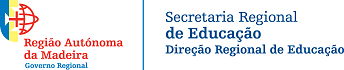 Plano Regional de Educação Rodoviária (PRER)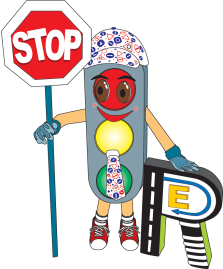 2 0 1 7 / 2 0 1 8REDE ESCOLAS DO PRER E REDE ESCOLAS MODELO NO TRÂNSITO~LegendaAbreviaturas e sinais usados nas tabelas:JI – Jardins de InfânciaEB1/PE – Pré-escolar e 1º Ciclo do Ensino BásicoEB123/PE – Pré-escolar e 1º, 2º e 3º Ciclo do Ensino Básico23CEB – Segundo e Terceiro Ciclo do Ensino BásicoEB23+S – Segundo e Terceiro Ciclo do Ensino Básico e Ensino Secundário - Desenvolveu Ações para ser considerada Escola Modelo no Trânsito - Desenvolveu algumas Ações do Plano Regional de Educação Rodoviária - Estabelecimento de Ensino/Educação pertencente à Rede de Escolas do Plano Regional de Educação Rodoviária e à Rede de Escolas Modelo no Trânsito - Estabelecimento de Ensino/Educação pertencente à Rede de Escolas do Plano Regional de Educação RodoviáriaCALHETACALHETACALHETACALHETACALHETAEstabelecimentos de Ensino/EducaçãoTipologia dos Estabelecimentos de Ensino/EducaçãoNúmero de Docentes DinamizadoresESCOLA MODELO NO TRÂNSITODISTINÇÕESEstabelecimentos de Ensino/EducaçãoTipologia dos Estabelecimentos de Ensino/EducaçãoNúmero de Docentes Dinamizadores “REDE DE ESCOLAS DO PLANO REGIONAL DE EDUCAÇÃO RODOVIÁRIA E REDE DE ESCOLAS MODELO NO TRÂNSITO”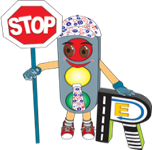 EB1/PE/Creche Lombo do GuinéEB1/PE/C1EB1/PE Ladeira e LamaceirosEB1/PE1Externato São Francisco de Sales (CEAM)-PrazeresEB1/PE/C2EB1/PE do Estreito da CalhetaEB1/PE1EB1/PE da Calheta e AtouguiaEB1/PE1EBS da CalhetaEBS1Escola Básica 123/PE P. Francisco M. S. Barreto - Fajã da OvelhaEB123/PE2CÂMARA DE LOBOSCÂMARA DE LOBOSCÂMARA DE LOBOSCÂMARA DE LOBOSCÂMARA DE LOBOSEstabelecimentos de Ensino/EducaçãoTipologia dos Estabelecimentos de Ensino/EducaçãoNúmero de Docentes DinamizadoresESCOLA MODELO NO TRÂNSITODISTINÇÕESEstabelecimentos de Ensino/EducaçãoTipologia dos Estabelecimentos de Ensino/EducaçãoNúmero de Docentes Dinamizadores“REDE DE ESCOLAS DO PLANO REGIONAL DE EDUCAÇÃO RODOVIÁRIA E REDE DE ESCOLAS MODELO NO TRÂNSITO”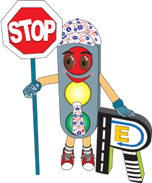 Infantário do Centro Social e Paroquial de Santa CecíliaJI2EB1/PE do CovãoEB1/PE2EB1/PE da LourencinhaEB1/PE3EB1/PE da VargemEB1/PE1EB1/PE do Rancho e CaldeiraEB1/PE1EB1/PE Estreito de Câmara de LobosEB1/PE2EB1/PE das MarinheiraEB1/PE1EB1/PE da Quinta GrandeEB1/PE1EB1/PE de Ribeiro de AlforraEB1/PE4EB123/PE do Curral das FreirasEB123/PE5EB23 da TorreEB232EB23 do Estreito de Cª de LobosEB232Escola Básica e Secundária Dr. Luís Maurílio da Silva DantasEBS2FunchalFunchalFunchalFunchalFunchalEstabelecimentos de Ensino/EducaçãoTipologia dos Estabelecimentos de Ensino/EducaçãoNúmero de Docentes DinamizadoresESCOLA MODELO NO TRÂNSITODISTINÇÕESEstabelecimentos de Ensino/EducaçãoTipologia dos Estabelecimentos de Ensino/EducaçãoNúmero de Docentes Dinamizadores“REDE DE ESCOLAS DO PLANO REGIONAL DE EDUCAÇÃO RODOVIÁRIA E REDE DE ESCOLAS MODELO NO TRÂNSITO”EB1/PE Professor Eleutério de AguiarEB1/PE2EB1/PE do GaleãoEB1/PE1Escola Maria Eugénia de CanavialEB11Escola de São João- ExternatoEB1/PE1Colégio do MarítimoEB1/PE/C1EB1/PE Ribeiro Domingos DiasEB1/PE2EB1/PE do TanqueEB1/PE1EB1/PE e Creche de S. GonçaloEB1/PE/C3Jardim Escola João de Deus FunchalJI2EB1/PE da Lombada - São MartinhoEB1/PE2EB1/PE do LivramentoEB1/PE1EB123/PE Bartolomeu Perestrelo EB123/PE3Escola Básica 2.º e 3.º Ciclos Dr. Horácio Bento de GouveiaEB236Escola Básica dos 2º e 3º Ciclos de Santo AntónioEB231Colégio Infante D. HenriqueEB123/PE2Externato da Apresentação de MariaEB123/PE3Escola Básica dos 2º e 3º Ciclos Dr. Eduardo Brazão de CastroEB232Escola Básica e Secundária Dr. Ângelo Augusto da SilvaEBS2Escola Básica e Secundária Gonçalves Zarco EBS2machicomachicomachicomachicomachicoEstabelecimentos de Ensino/EducaçãoTipologia dos Estabelecimentos de Ensino/EducaçãoNúmero de Docentes DinamizadoresESCOLA MODELO NO TRÂNSITODISTINÇÕESEstabelecimentos de Ensino/EducaçãoTipologia dos Estabelecimentos de Ensino/EducaçãoNúmero de Docentes Dinamizadores “REDE DE ESCOLAS DO PLANO REGIONAL DE EDUCAÇÃO RODOVIÁRIA E REDE DE ESCOLAS MODELO NO TRÂNSITO”EB1/PE Eng. Luís Santos CostaEB1/PE2EB1/PE/ Creche do CaniçalEB1/PE1EB1/PE de Água de PenaEB1/PE1Escola Sant'Ana - ExternatoEB1/PE1Escola BS de MachicoEBS1EB123/PE de Porto da CruzEB123/PE3EB1/PE/ Creche de Santo António da SerraEB1/PE2PONTA DO SOLPONTA DO SOLPONTA DO SOLPONTA DO SOLPONTA DO SOLEstabelecimentos de Ensino/EducaçãoTipologia dos Estabelecimentos de Ensino/EducaçãoNúmero de Docentes DinamizadoresESCOLA MODELO NO TRÂNSITODISTINÇÕESEstabelecimentos de Ensino/EducaçãoTipologia dos Estabelecimentos de Ensino/EducaçãoNúmero de Docentes Dinamizadores“REDE DE ESCOLAS DO PLANO REGIONAL DE EDUCAÇÃO RODOVIÁRIA E REDE DE ESCOLAS MODELO NO TRÂNSITO”EB1/PE Carvalhal e CarreiraEB1/PE2EB1/PE/C Ponta do SolEB1/PE/C1EB1/PE do Lombo dos CanhasEB1/PE2Escola Bás. e Sec. da Ponta do SolEB+S2Porto monizPorto monizPorto monizPorto monizPorto monizEstabelecimentos de Ensino/EducaçãoTipologia dos Estabelecimentos de Ensino/EducaçãoNúmero de Docentes DinamizadoresESCOLA MODELO NO TRÂNSITODISTINÇÕESEstabelecimentos de Ensino/EducaçãoTipologia dos Estabelecimentos de Ensino/EducaçãoNúmero de Docentes Dinamizadores “REDE DE ESCOLAS DO PLANO REGIONAL DE EDUCAÇÃO RODOVIÁRIA E REDE DE ESCOLAS MODELO NO TRÂNSITO”EB1/PE/Creche de Porto MonizEB1/PE/C2PORTO SANTOPORTO SANTOPORTO SANTOPORTO SANTOPORTO SANTOEstabelecimentos de Ensino/EducaçãoTipologia dos Estabelecimentos de Ensino/EducaçãoNúmero de Docentes DinamizadoresESCOLA MODELO NO TRÂNSITODISTINÇÕESEstabelecimentos de Ensino/EducaçãoTipologia dos Estabelecimentos de Ensino/EducaçãoNúmero de Docentes Dinamizadores “REDE DE ESCOLAS DO PLANO REGIONAL DE EDUCAÇÃO RODOVIÁRIA E REDE DE ESCOLAS MODELO NO TRÂNSITO”EB1/PE/C do Campo de BaixoEB1/PE/C2EB1/PE do Porto SantoEB1/PE2Escola B+S Prof. Dr. Francisco de Freitas BrancoEBS2RIBEIRA BRAVARIBEIRA BRAVARIBEIRA BRAVARIBEIRA BRAVARIBEIRA BRAVAEstabelecimentos de Ensino/EducaçãoTipologia dos Estabelecimentos de Ensino/EducaçãoNúmero de Docentes DinamizadoresESCOLA MODELO NO TRÂNSITODISTINÇÕESEstabelecimentos de Ensino/EducaçãoTipologia dos Estabelecimentos de Ensino/EducaçãoNúmero de Docentes Dinamizadores“REDE DE ESCOLAS DO PLANO REGIONAL DE EDUCAÇÃO RODOVIÁRIA E REDE DE ESCOLAS MODELO NO TRÂNSITO”EB1/PE da CorujeiraEB1/PE2EB1/PE de CampanárioEB1/PE2EB1/PE da Serra de ÁguaEB1/PE1EB1/PE da TabuaEB1/PE3EB1/PE do Lombo S. João e S. PauloEB1/PE1EB1/PE/C da Ribeira BravaEB1/PE3EB23 Cónego João Jacinto Gonçalves de AndradeEB232Escola Bás. e Sec. Padre Manuel ÁlvaresEB+S2SANTA cruzSANTA cruzSANTA cruzSANTA cruzSANTA cruzEstabelecimentos de Ensino/EducaçãoTipologia dos Estabelecimentos de Ensino/EducaçãoNúmero de Docentes DinamizadoresESCOLA MODELO NO TRÂNSITODISTINÇÕESEstabelecimentos de Ensino/EducaçãoTipologia dos Estabelecimentos de Ensino/EducaçãoNúmero de Docentes Dinamizadores“REDE DE ESCOLAS DO PLANO REGIONAL DE EDUCAÇÃO RODOVIÁRIA E REDE DE ESCOLAS MODELO NO TRÂNSITO”EB1/PE do CaniçoEB1/PE2Externato São Francisco de Sales – GaulaEB1/PE1Escola do Santo CondestávelEB1/PE2EB1/PE Dr. Clemente TavaresEB1/PE1Estrelinhas do Vip, Creche LdaJI2EB1/PE Santa CruzEB1/PE2Externato ArendrupEB1/PE1EB1/PE do RochãoEB1/PE1EB1/PE CamachaEB1/PE2EB1/PE Figueirinhas EB1/PE1EB1/PE da AssomadaEB1/PE1EB23 Dr. Alfredo Ferreira Nóbrega JúniorEB231Escola Básica e Secundária de Santa CruzEB23+S2Escola Básica do 2º e 3º Ciclos do CaniçoEB232SantanaSantanaSantanaSantanaSantanaEstabelecimentos de Ensino/EducaçãoTipologia dos Estabelecimentos de Ensino/EducaçãoNúmero de Docentes DinamizadoresESCOLA MODELO NO TRÂNSITODISTINÇÕESEstabelecimentos de Ensino/EducaçãoTipologia dos Estabelecimentos de Ensino/EducaçãoNúmero de Docentes Dinamizadores “REDE DE ESCOLAS DO PLANO REGIONAL DE EDUCAÇÃO RODOVIÁRIA E REDE DE ESCOLAS MODELO NO TRÂNSITO”EB1/PE de SantanaEB1/PE/C1EB1/Pe/C de S. JorgeEB1/PE/C1EB1/PE/C do Faial e São Roque do FaialEB1/PE/C1Externato Sagrada FamíliaEB1/PE1Escola B+S Bispo D. Manuel Ferreira CabralEBS1Escola Básica dos 2.º e 3.º Ciclos de São Jorge - Cardeal D. Teodósio de GouveiaEB231São vicenteSão vicenteSão vicenteSão vicenteSão vicenteEstabelecimentos de Ensino/EducaçãoTipologia dos Estabelecimentos de Ensino/EducaçãoNúmero de Docentes DinamizadoresESCOLA MODELO NO TRÂNSITODISTINÇÕESEstabelecimentos de Ensino/EducaçãoTipologia dos Estabelecimentos de Ensino/EducaçãoNúmero de Docentes Dinamizadores “REDE DE ESCOLAS DO PLANO REGIONAL DE EDUCAÇÃO RODOVIÁRIA E REDE DE ESCOLAS MODELO NO TRÂNSITO”EB1/PE de Ponta Delgada e Boa VenturaEB1/PE/C1Escola B+S D.Lucinda AndradeEBS2